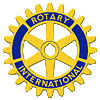 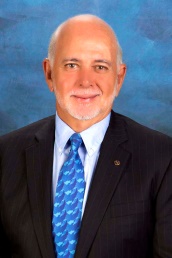 Rotary Event: 		PolioPlus Gala  (Black Tie Optional)Featured Speaker:  	 Rotary International President Barry RassinDate of Event:	     	Saturday October 20, 2018Reservation Deadline:	Friday, October 5, 2018Place		     	Mayfair Farms, 481 Eagle Rock Avenue, West Orange, New JerseyReservations for Dinner - 6:00 PM(Includes Pre-Dinner Open Bar Cocktail Reception)______# of reservations @$90 each for a total of $______Name of person making reservation (Please Print) __________________________________________ Email Address ___________________________________ Phone # ____________________________If you are a member, please print name of Rotary Club_______________________________________Indicate #:	 __________ Chicken     __________ Fish      ____________ VegetarianPlease print Dinner Reception on check memo (If paying by credit card, go to www.njrotary.org)Reservations for VIP Open Bar Cocktail Reception - 6:00 PM($1,000 Donors who will receive a Paul Harris Fellow and a Photograph with RI President)(Spouses of Donors may Attend)Please print all information:Name of Person(s) Attending the VIP Reception _______________________________________________Email Address of Person(s) Attending the VIP Reception _________________________________________Paul Harris Fellow Recipient, if Different _____________________________________________________Name of Recipient's Club _________________________________ Recipient's Rotary Membership Number (if applicable)  __________________________________Please print VIP Cocktail Reception on check memo (Payment by check only)Make check(s) payable to:  Rotary Club of West Orange FoundationMail to:  	Monte Ehrenkranz, Event Treasurer Regal Bank570 W. Mt. Pleasant Avenue Livingston, NJ 07039